ΕΓΓΡΑΦΟ ΠΑΡΑΔΟΣΗΣ ΔΙΠΛΩΜΑΤΙΚΗΣ ΕΡΓΑΣΙΑΣ
    
Σήμερα  στις ________________  ο/η υποφαινόμενος/η________________________
________________________________________________φοιτητής/τρια του ΤμήματοςΜηχανικών Χωροταξίας και Ανάπτυξης του Α.Π.Θ., παραδίδω στην Βιβλιοθήκη του Τμήματος:Ένα (1) cd-rom με  τα εξής αρχεία :1. Το αρχείο της διπλωματικής μου εργασίας σε μοφή .pdf
2. Την παρουσίαση της εργασίας σε μορφή .pdf ή .ptt2. Ένα αρχείο word με τις παρακάτω πληροφορίες που αφορούν στη διπλωματική μου εργασία:
[Ονοματεπώνυμο (Ελληνικά) :……….……… Ονοματεπώνυμο  (Αγγλικά)   : ..……………….
Όνομα πατρός : ……………… Τίτλος εργασίας  :………….Τίτλος εργασία στην αγγλική:……………Λέξεις κλειδιά (Ελληνικά) 1….2….3…Λέξεις κλειδιά (Αγγλικά)   1…..  2……  3…..             
Περίληψη (Ελληνικά) –Περίληψη (Αγγλικά) : ………..Συμπληρώνεται αποκλειστικά ηλεκτρονικά σε αρχείο word δακτυλογραφημένο με πεζούς  χαρακτήρες (μικρά γράμματα) χωρίς παραγράφους  ]
_____________________________________________________________
Με το παρόν έγγραφο δηλώνω ότι : 

Παραχωρώ στη Βιβλιοθήκη του Τμήματος το δικαίωμα να διαθέτει το πλήρες κείμενο  της διπλωματικής μου εργασίας σε ψηφιακή μορφή στο διαδίκτυο:
   Ο/H      υποβάλλων/ουσα

 

Παρακαλώ συμπληρώστε τα στοιχεία :

Διεύθυνση : Τηλέφωνο :   -                        Κινητό:                                       e-mail: -------------------------------------------------------------------------------------------------------Τα παρακάτω συμπληρώνονται από τη Γραμματεία του ΤμήματοςΒεβαιώνεται ότι η διπλωματική εργασία έχει εγκριθεί από το Τμήμα Μηχανικών Χωροταξίας & ΑνάπτυξηςΕπιβλέπων/οντες Καθηγητής/τές……………………………………………………………………Η Γραμματέας του ΤμήματοςΕΛΛΗΝΙΚΗ ΔΗΜΟΚΡΑΤΙΑ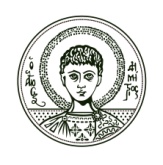 ΠΟΛΥΤΕΧΝΙΚΗ ΣΧΟΛΗ – ΤΜΗΜΑ ΜΗΧΑΝΙΚΩΝ ΧΩΡΟΤΑΞΙΑΣ & ΑΝΑΠΤΥΞΗΣΠΟΛΥΤΕΧΝΙΚΗ ΣΧΟΛΗ – ΤΜΗΜΑ ΜΗΧΑΝΙΚΩΝ ΧΩΡΟΤΑΞΙΑΣ & ΑΝΑΠΤΥΞΗΣΠΟΛΥΤΕΧΝΙΚΗ ΣΧΟΛΗ – ΤΜΗΜΑ ΜΗΧΑΝΙΚΩΝ ΧΩΡΟΤΑΞΙΑΣ & ΑΝΑΠΤΥΞΗΣΠΟΛΥΤΕΧΝΙΚΗ ΣΧΟΛΗ – ΤΜΗΜΑ ΜΗΧΑΝΙΚΩΝ ΧΩΡΟΤΑΞΙΑΣ & ΑΝΑΠΤΥΞΗΣΒΙΒΛΙΟΘΗΚΗ ΤΜΗΜΑΤΟΣ ΜΗΧΑΝΙΚΩΝ ΧΩΡΟΤΑΞΙΑΣ & ΑΝΑΠΤΥΞΗΣΒΙΒΛΙΟΘΗΚΗ ΤΜΗΜΑΤΟΣ ΜΗΧΑΝΙΚΩΝ ΧΩΡΟΤΑΞΙΑΣ & ΑΝΑΠΤΥΞΗΣΒΙΒΛΙΟΘΗΚΗ ΤΜΗΜΑΤΟΣ ΜΗΧΑΝΙΚΩΝ ΧΩΡΟΤΑΞΙΑΣ & ΑΝΑΠΤΥΞΗΣΒΙΒΛΙΟΘΗΚΗ ΤΜΗΜΑΤΟΣ ΜΗΧΑΝΙΚΩΝ ΧΩΡΟΤΑΞΙΑΣ & ΑΝΑΠΤΥΞΗΣΠληροφορίες:   Στ. ΓιαρένηςΠληροφορίες:   Στ. ΓιαρένηςΘεσσαλονίκη,  ……./………./……….ΑΡΙΣΤΟΤΕΛΕΙΟΠΑΝΕΠΙΣΤΗΜΙΟ  ΘΕΣΣΑΛΟΝΙΚΗΣΤηλ. :    2310 991453, 2310995749           Τηλ. :    2310 991453, 2310995749           ΑΡΙΣΤΟΤΕΛΕΙΟΠΑΝΕΠΙΣΤΗΜΙΟ  ΘΕΣΣΑΛΟΝΙΚΗΣe-mail :  giarenis@plandevel.auth.gre-mail :  giarenis@plandevel.auth.grΑΡΙΣΤΟΤΕΛΕΙΟΠΑΝΕΠΙΣΤΗΜΙΟ  ΘΕΣΣΑΛΟΝΙΚΗΣΚτίριο:    Νέα Πτέρυγα Πολιτικών Μηχανικών (στον 1ο όροφο της Βιβλιοθήκης Πολιτικών Μηχανικών)